DEVENEZPréparez en deux ans, en voie directe, le DIPLOME D’ETAT de MONITEUR EDUCATEURDEMANDE DE DOSSIER D’INSCRIPTION Adresser au secrétariat de direction du lycée (à l’adresse électronique : ce.0941975l@ac-creteil.fr) : Une demande de dossier d’inscriptionUne enveloppe timbrée et libellée à l’adresse du candidatou : télécharger le dossier d’inscription sur le site de l’Etablissement : lycée-brossolette.fr Date limite de dépôt du dossier d’inscription : au plus tard le Lundi 19 juin 2023EPREUVES DE SELECTION ( gratuites) :1 ) Épreuve écrite d’admissibilité : le lundi 26 juin 2023-  questions d’actualité  2 ) Épreuve orale d’admission : le jeudi 29 juin et le vendredi 30 juin 2023-  entretien de motivation RESULTATS DE LA SELECTION : le lundi 3 juillet 2023Coût de la formation : 234 € pour les 2 ansLycée Pierre BrossoletteTél. : 01 46 58 36 76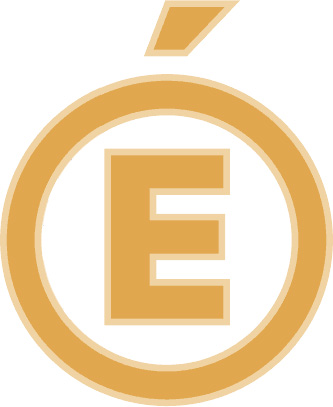 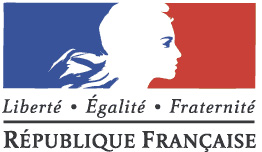 Objet : Concours d’entrée en formation de Moniteur-Educateur.Madame, Monsieur,Nous avons le plaisir de vous adresser les modalités d’inscription au concours d’entrée à la préparation du Diplôme d’Etat  de Moniteur-Educateur.L’examen de sélection a pour objet d’apprécier l’aptitude du candidat à suivre la formation et à bénéficier du projet pédagogique de l’école.CONDITIONS D’ACCES AU CONCOURS  :Avoir 18 ans révolus au 1er septembre 2023.Avoir suivi, si possible, une formation dans le domaine sanitaire et social.Avoir renvoyé le dossier d’inscription complet à l’Etablissement. CONSTITUTION DU DOSSIER D’INSCRIPTION : Le candidat doit nous adresserAVANT Lundi 19 juin 2023:la fiche de candidature ci-jointe remplie curriculum vitaelettre de motivationphotocopies des diplômes obtenusphotocopies des attestations d’expériences professionnelles4 enveloppes longues (format 11x22) affranchies au tarif en vigueur – libellées à votre nom prénom et adresse complète.Tout dossier incomplet entraînera l’élimination du candidat.EPREUVES DE SELECTION L’examen comprend (en référence à l’Arrêté du 20 juin 2007 relatif au diplôme d’Etat de Moniteur-Educateur) :Une épreuve écrite d’admissibilité : dissertation sur un thème social : (durée 2 heures).Les candidats titulaires d’un baccalauréat, d’un diplôme ou d’un certificat ou d’un titre homologué au moins d’un niveau IV, ou d’un des diplômes mentionnés à l’annexe IV de l’arrêté du 20 juin 2007(mentionné ci-dessus) sont dispensés de cette épreuve.Une épreuve orale d’admission pour les candidats ayant obtenu une note ≥ à 10/20 à l’épreuve d’admissibilité ainsi que ceux dispensés de ladite épreuve. 		Un entretien individuel sur la motivation du candidat, son projet de formation et la connaissance du secteur éducatif.Résultat de la sélection : lundi 3 juillet 2023. La ProviseureGeneviève Delaborde.Information aux candidatsDescription des étapes de la sélection des candidatsEpreuve écrite d’admissibilitéEpreuve écrite d’appréciation du niveau de culture générale et des aptitudes à l’expression écrite. Cette épreuve fait l’objet d’une composition sur un sujet d’actualité d’ordre sociale, elle vise à évaluer les capacités de compréhension, d’analyse et de rédaction du candidat.Durée 2hNotation sur 20Une note supérieure ou égale à 10 donne accès à l’épreuve orale d’admission.La note de cette épreuve sera uniquement prise en compte pour se présenter à l’épreuve d’admission, mais ne sera pas cumulée aux notes de l’épreuve suivante pour le classement final.Dispense de cette épreuve d’appréciation du niveau de culture générale et des aptitudes à l’expression écriteLes candidats titulaires du baccalauréat, d’un diplôme, d’un certificat ou de titres homologués au moins au niveau IV, ou d’un des diplômes suivants : DEAF, DEAMP, DEAVS ou mention complémentaire aide à domicile, BEATEP, BP, JEPS, DETISP, titre professionnel de technicien médiation services ou d’un diplôme européen ou étranger règlementairement admis en dispense du baccalauréat, sont dispensés de l’épreuve écrite d’admissibilité.Publication et parution des résultatsPar affichage et par courrier dans un délai maximum de 15 jours suivant l’épreuve d’admissibilité.Epreuve d’admissionConcernant :Les candidats admissibles (note égale ou supérieure à 10).Les candidats titulaires d’un diplôme précité les dispensant de l’épreuve écrite d’admissibilité.L’épreuve orale se déroule selon les modalités suivantes :Entretien sur un sujet d’actualité dans le champ de travail social en présence d’un binôme composé d’un professeur du second degré et d’un formateur. Cette épreuve est destinée à évaluer les capacités du candidat à s’approprier le sujet en tenant compte de sa motivation quant à l’intérêt porté à l’actualité sociale (recherche d’informations, positionnement et réflexion).Durée 30 min.Notation sur 20Coefficient 1Epreuve de groupe en présence d’un trinôme composé d’un professionnel du secteur social, d’un formateur et d’un psychologue. Cette épreuve est destinée à évaluer les capacités du candidat à interagir dans un groupe.Durée 30 min.Notation sur 20Coefficient 1Entretien individuel en présence d’un trinôme composé d’un professionnel du secteur social, d’un formateur et d’un psychologue. Cette épreuve permet d’évaluer le parcours, l’aptitude et la motivation du candidat à la poursuite de la formation, ainsi que son adhésion au projet pédagogique de l’école.Durée 30 min.Notation sur 20Coefficient 2Une notation unique et globale à cette épreuve orale (sur 80) sera attribuée à chaque candidat. Les 36 premiers reçus seront admis au centre de formation et une liste d’attente sera établie par un classement en fonction des résultats.- Toute absence à l’une de ces épreuves disqualifie le candidat à son admission.- Une note globale inférieure à 40 est également éliminatoire.- Toute note inférieure à la moyenne à l’entretien individuel de motivation est éliminatoire.Parution des résultatsAprès validation de la commission d’admission et information à la DRASSIF avril/mai, les résultats sont affichés au centre de formation.Toute demande d’information sur les résultats obtenus devra être adressée par le candidat à Monsieur le directeur, dans les trois mois qui suivent l’annonce de ces résultats.L’admission à l’entrée au centre de formation est valable pour la rentrée suivante.FICHE DE CANDIDATURESELECTION FORMATION MONITEUR-EDUCATEUR A REMPLIR SANS RATURE ET LISIBLEMENT –NOM DE FAMILLE (en lettres capitales) (Nom de jeune fille pour les femmes mariées) …………………………..…………………………………………………………………………...NOM D’USAGE OU D’EPOUSE ……………………………………………………………………..Prénoms…………………………………………………………………………………………………..Date et Lieu de Naissance…………………………………………………………………………….Nationalité……………………………………………………………………………………………….N° de Sécurité Sociale…………………………………………………………………………………Adresse………………………………………………………………………………………………….……………………………………………………………………………………………………………Adresse électronique …………………………………………………………………………………..Téléphone fixe ………………………………………………………………………………………….Téléphone mobile ………………………………………………………………………………………………..CURSUS DE FORMATION :					Nom , prénom :Diplôme(s) obtenu(s) (joindre les photocopies)Etablissements fréquentés :Formations autres :		-    BAFA					-    Formation de secourisme-    Brevet jeunesse et sport			Autre …………………………………………………………….………………….Vous êtes-vous présenté (e) à une autre sélection pour devenir Moniteur-Educateur ?……………………………………………………………………………………………………………………………………………………………………………………………………………………EXPERIENCES PROFESSIONNELLES :Langue  étrangère ? Si oui laquelle ?………………………………………….Joindre cette fiche de candidature au dossier d’inscriptionRèglement d’admission à l’entrée en formation de moniteur-éducateurNOM DU DIPLOME OU DE L’EXAMENANNEEANNEEADRESSENIVEAU D’ETUDESDIPLOME PREPARE (spécialité)2018/20192019/20202020/2021Expériences professionnellesDate des contrats